РОССИЙСКАЯ ФЕДЕРАЦИЯИвановская область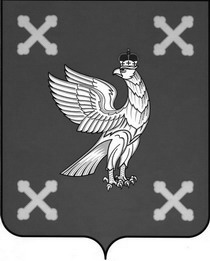 Администрация Шуйского муниципального районаПОСТАНОВЛЕНИЕот 21.07.2015 № 437-п г.  ШуяО внесении изменений в постановление Администрации Шуйского муниципального района от 23.12.2014 № 889-п  «Об утверждении муниципальной программы «Организация деятельности органов местного самоуправления по решению вопросов местного значения и развитию муниципальной службы Шуйского муниципального района на 2015-2017 годы»           В соответствии с Федеральным законом от 06.10.2003 №131-ФЗ «Об общих  принципах организации местного самоуправления в Российской Федерации», постановлением Администрации Шуйского муниципального района от 22.08.2013 № 471-п « О переходе к формированию районного бюджета на основе муниципальных программ Шуйского муниципального района», постановлением Администрации Шуйского муниципального района от 01.10.2013 №544-п «Об утверждении Методических указаний по разработке и реализации муниципальных программ Шуйского муниципального района», постановлением Администрации Шуйского муниципального района от 01.11.2013 № 585-п « Об утверждении Перечня муниципальных программ Шуйского муниципального района», Администрация Шуйского муниципального района постановляет:Внести в постановление Администрации Шуйского муниципального района  от 23.12.2014 № 889-п «Об утверждении муниципальной программы «Организация деятельности органов местного самоуправления по решению вопросов местного значения и развитию муниципальной службы Шуйского муниципального района на 2015-2017годы» следующие изменения:1.1 раздел 1 «Паспорт муниципальной программы « Организация деятельности органов местного самоуправления по решению вопросов местного значения и развитию муниципальной службы Шуйского муниципального района на 2015-2017 годы» приложения к постановлению Администрации Шуйского муниципального района от 23.12.2014 № 889-п изложить в новой редакции:1. Паспорт муниципальной программы1.2 раздел 4 «Ресурсное обеспечение муниципальной программы» изложить в новой редакции:Ресурсное обеспечение реализации Программы1.3 раздел 4 «Мероприятия подпрограммы» подпрограммы «Организация деятельности органов местного самоуправления по решению вопросов местного значения и развитию муниципальной службы Шуйского муниципального района на 2015-2017 годы» приложения №2 к постановлению Администрации Шуйского муниципального района от 23.12.2014 № 889-п изложить в новой редакции:4.Мероприятия подпрограммыПеречень подпрограммных мероприятий и их ресурсное обеспечение1.4 раздел 1 «Паспорт подпрограммы «Обеспечение деятельности Управления образования администрации Шуйского муниципального района» программы  «Организация деятельности органов местного самоуправления по решению вопросов местного значения и развитию муниципальной службы Шуйского муниципального района на 2015-2017 годы» приложение №4  к муниципальной программе «Организация деятельности органов местного самоуправления по решению вопросов местного значения и развитию муниципальной службы Шуйского муниципального района на 2015-2017 годы» изложить в следующей редакции:1. Паспорт подпрограммы1.5 раздел 4 «Мероприятия подпрограммы» подпрограммы «Обеспечение деятельности Управления образования администрации Шуйского муниципального района» приложения №4 к постановлению Администрации Шуйского муниципального района от 23.12.2014 № 889-п изложить в новой редакции:4.   Мероприятия подпрограммы2.Контроль за исполнением настоящего постановления оставляю за собой. 3.Постановление вступает в силу с момента его подписания.Глава администрации  Шуйского муниципального района                                          С.А.БабановНаименование программы«Организация деятельности органов местного самоуправленияпо решению вопросов местного значения и развитию муниципальной службы Шуйского муниципального района на 2015-2017 годы»Срок реализации программы2015-2017 годыАдминистратор программыАдминистрация Шуйского муниципального районаИсполнители программыАдминистрация Шуйского муниципального района;Управление сельского хозяйства и развития сельских территорий администрации Шуйского муниципального района;Управление образования администрации Шуйского муниципального района;Совет Шуйского муниципального района;Контрольно-счетная палата Шуйского муниципального района.Перечень подпрограммПовышение профессиональной компетенции и квалификации муниципальных служащих Шуйского муниципального района;Обеспечение деятельности Администрации Шуйского муниципального района;Обеспечение деятельности управления сельского хозяйства и развития сельских территорий администрации Шуйского муниципального района;Обеспечение деятельности Управления образования администрации Шуйского муниципального района;Обеспечение деятельности Совета Шуйского муниципального района;Обеспечение деятельности Контрольно-счетной палаты Шуйского муниципального района.Цели программы1. Реализация вопросов местного значения, отдельных государственных полномочий, направленных на обеспечение потребностей, повышение уровня и качества жизни населения Шуйского муниципального района.2. Повышение эффективности и результативности деятельности Администрации Шуйского муниципального района, ее функциональных и отраслевых органов и иных структурных подразделений.3. Развитие муниципальной службы Шуйского муниципального района.Объемы и источники финансирования программыОбщий объем бюджетных ассигнований:2015 – 34 670 122,66 руб.;2016 – 33 860 069,50 руб.;2017 – 31 176 460,90 руб.– за счет средств бюджета Шуйского муниципального района:2015 – 34 187 638,66 руб.;2016 – 33 357 224,50 руб.;2017 – 30 673 615,90 руб.– за счет средств бюджета Ивановской области: 2015 – 482 484,00 руб.;2016 – 502 845,00 руб.;2017 – 502 845,00 руб.№ п/пНаименование подпрограммы / источник ресурсного обеспеченияОбъемы бюджетных ассигнований по годам, тыс. руб.Объемы бюджетных ассигнований по годам, тыс. руб.Объемы бюджетных ассигнований по годам, тыс. руб.№ п/пНаименование подпрограммы / источник ресурсного обеспечения2015201620171Программа, всего, в том числе:– за счет средств местного бюджета– за счет средств областного бюджета34 670 122,6634 187 638,66482 484,0033 860 069,5033 357 224,50502 845,0031 176 460,9030 673 615,90502 845,002Подпрограммы2.1Подпрограмма «Повышение профессиональной компетенции и квалификации муниципальных служащих Шуйского муниципального района»:– за счет средств местного бюджета– за счет средств областного бюджета212 000,00192 000,0020 000,00152 000,00152 000,000,00152 000,00152 000,000,002.2Подпрограмма «Обеспечение деятельности Администрации Шуйского муниципального района»:– за счет средств местного бюджета– за счет средств областного бюджета23 934 637,6423 520 033,64414 604,0022 507 485,5022 049 640,50457 845,0020 395 603,9019 937 758,90457 845,002.3Подпрограмма «Обеспечение деятельности Управления сельского хозяйства и развития сельских территорий администрации Шуйского муниципального района»:– за счет средств местного бюджета– за счет средств областного бюджета3 017 378,002 969 498,0047 880,002 865 266,002 820 266,0045 000,002 676 066,002 631 066,0045 000,002.4Подпрограмма «Обеспечение деятельности Управления образования администрации Шуйского муниципального района»:– за счет средств местного бюджета – за счет средств областного бюджета 5 038 869,005 038 869,000,005 385 800,005 385 800,000,005 385 800,005 385 800,000,002.5Подпрограмма «Обеспечение деятельности Совета Шуйского муниципального района»:– за счет средств местного бюджета– за счет средств областного бюджета1 266 580,021 266 580,020,001 862 818,001 862 818,000,001 462 818,001 462 818,000,002.6Подпрограмма «Обеспечение деятельности Контрольно-счетной палаты Шуйского муниципального района»:– за счет средств местного бюджета – за счет средств областного бюджета1 200 658,001 200 658,000,001 086 700,001 086 700,000,001 104 173,001 104 173,000,00№ п/пНаименование мероприятий подпрограммыИсточник финансированияОбъемы финансирования, руб.Объемы финансирования, руб.Объемы финансирования, руб.№ п/пНаименование мероприятий подпрограммыИсточник финансирования2015201620171234561.Функционирование главы администрации Шуйского муниципального районаМестный бюджет1 047 017,001 001 205,001 001 205,002.Обеспечение функций Администрации Шуйского муниципального районаМестный бюджет21 148 374,6419 592 206,5017 432 013,903.Осуществление полномочий органов местного самоуправления Шуйского муниципального района в сфере архивного делаМестный бюджет400 000,00350 000,00350 000,004.Организация и проведение мероприятий, связанных с государственными праздниками, юбилейными и памятными датамиМестный бюджет302 040,00302 040,00302 040,005.Проведение мероприятий по предупреждению и ликвидации последствий чрезвычайных ситуаций и стихийных бедствийМестный бюджет320 000,00290 000,00290 000,006.Оказание муниципальной услуги «Организация предоставления государственных и муниципальных услуг на базе УРМ муниципального автономного учреждения городского округа Шуя «Многофункциональный центр предоставления государственных и муниципальных услуг»Местный бюджет302 602,00514 189,00562 500,007.Осуществление отдельных государственных полномочий в сфере административных правонарушенийОбластной бюджет10 975,0010 975,0010 975,008.Осуществление полномочий по созданию и организации деятельности комиссий по делам несовершеннолетних и защите их правОбластной бюджет403 629,00446 870,00446 870,00Итого по  подпрограмме 2, в том числе Итого по  подпрограмме 2, в том числе Итого по  подпрограмме 2, в том числе 23 934 637,6422 507 485,5020 395 603,90– за счет средств бюджета Шуйского муниципального района– за счет средств бюджета Шуйского муниципального района– за счет средств бюджета Шуйского муниципального района23 520 033,6422 049 640,5019 937 758,90– за счет средств областного бюджета– за счет средств областного бюджета– за счет средств областного бюджета414 604,00457 845,00457 845,00Наименование подпрограммыОбеспечение деятельности Управления образования администрации Шуйского муниципального района Срок реализации подпрограммы2015 –2017 гг.Исполнители подпрограммыУправление образования администрации Шуйского муниципального района (далее – Управление образования)Цель подпрограммы Повышение эффективности управленческой деятельности в сфере образования Шуйского муниципального районаОбъемы ресурсного обеспечения подпрограммыОбщий объем бюджетных ассигнований2015 г. -  5 038 869 руб.2016 г. -  5 385 800 руб.2017 г. -  5 385 800 руб. -  за счет средств бюджета Шуйского муниципального района2015 г. -  5 038 869руб.2016 г. -  5 385 800 руб.2017 г. -  5 385 800 руб. № п/пНаименование мероприятий подпрограммыИсточник финансированияОбъемы финансирования,в рубляхОбъемы финансирования,в рубляхОбъемы финансирования,в рублях№ п/пНаименование мероприятий подпрограммыИсточник финансирования2015201620171234561.Обеспечение функций Управления  образования администрации Шуйского муниципального районаМестный бюджет5 038 869,005 385 800,005 385 800,002.Профессиональная подготовка муниципальных служащих Управления образования (повышение квалификации, профессиональная переподготовка, обучение по профильным направлениям деятельности)Местный бюджет0,00,00,03.Приведение  нормативно- правовой базы  Управления образования  и  образовательных  учреждений в соответствие с  действующим  законодательствомМестный бюджет0,00,00,04.Разработка  Положений, инструктивно-методических документов по  различным направлениям  дошкольного, общего, дополнительного  образованияМестный бюджет0,00,00,0Итого по  подпрограмме 4, в том числеИтого по  подпрограмме 4, в том числеИтого по  подпрограмме 4, в том числе5 038 869,005 385 800,005 385 800,00- за счет средств бюджета Шуйского муниципального района- за счет средств бюджета Шуйского муниципального района- за счет средств бюджета Шуйского муниципального района5 038 869,005 385 800,005 385 800,00